Хархалуп Юлия Евгеньевнаучитель физики МБОУ Школы № 57 г.о. СамараТЕХНОЛОГИЧЕСКАЯ КАРТА УРОКА  по учебному предмету «Физика» в 9 классе             Скажи мне — и я забуду, покажи мне — и я запомню, дай мне сделать — и я пойму. (Конфуций)Технологическая карта урока «От наблюдения к гипотезе,             от гипотезы к эксперименту,                 от эксперимента к теоретическим положениям»Рабочий лист ученика Фамилия, имя __________________________________________________класс 9 ___Цель работы: ____________________________________________________________________________________________________________________________________________________ Гипотезы: период колебаний нитяного маятника зависит от:1.______________2.______________период (частота) колебаний пружинного маятника зависят от:1._______________2._______________РефлексияОбразцы инструкций для выполнения исследовательской работыГруппа № 1                  Инструкция по выполнению исследовательской работыТема:   Исследование нитяного  маятникаЦель исследования: изучить зависимость периода колебаний маятника от различных параметров.Гипотеза: период колебаний математического маятника зависит от длины нити.  Оборудование: лабораторный штатив с муфтой, шарик с прикрепленной к нему нитью длиной 130 см, протянутой сквозь кусочек резины, секундомер, измерительная лента, калькулятор. Ход исследовательской работы1. Соберите экспериментальную установку, как показано на рисунке.  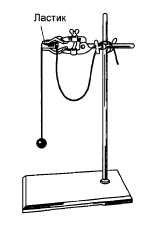 2. Отклоните маятник, с длиной нити  l  от положения равновесия на небольшую амплитуду (1-2 см) и отпустите его. Измерьте время  20 полных колебаний. Результат измерений запишите в таблицу.3.  Проведите остальные три опыта так же, как и первый. При этом длину l маятника каждый раз устанавливайте в соответствии с её значением в таблице4.  Для каждого опыта  вычислите период колебаний по формуле   результат вычислений запишете в таблицу.5. Для каждого опыта рассчитайте частоту  колебаний по формуле    , результат вычислений запишете в таблицу 6. Сделайте выводПериод колебаний математического маятника ____________ от длины нити маятника.                                                                             (зависит или не зависит)Чем ___________  длина нити маятника, тем ________________ период его колебаний.      (больше или меньше)                                                               (больше или меньше)Частота колебаний математического маятника ____________ от длины нити маятника.                                	                                         (зависит или не зависит) Чем _____________ длина нити маятника, тем ______________ частота его колебаний.          (больше или меньше)	         Работа в группе:Распределите обязанности каждого участника группы:Кто следит за временем самого эксперимента;Кто собирает установку;Кто считает количество полных периодов математического маятника;Кто следит за временем 20 полных колебаний;Кто вычисляет период колебаний и строит график зависимости;Кто выступает с результатами исследования. На выступление отводится время: 1- мин.            Группа № 2                  Инструкция по выполнению исследовательской работыТема:   Исследование нитяного  маятникаЦель исследования: изучить зависимость периода колебаний маятника от различных параметровГипотеза: период колебаний математического маятника зависит от массы тела маятника.Оборудование: лабораторный штатив с муфтой, шарики различной массы с прикрепленной к ним нитью длиной 130 см, протянутой сквозь кусочек резины, электронные весы,  секундомер, измерительная лента, калькулятор. Ход исследовательской работы1. С помощью электронных весов определите массу  маятника (шарик вместе с нитью). Результат занесите в таблицу 2. Соберите экспериментальную установку, как показано на рисунке. Длина нити маятника должна быть во всех опытах о – 70 см.3. Отклоните маятник, с длиной нити  l  от положения равновесия на небольшую амплитуду (1-2 см) и отпустите его. Измерьте время  20 полных колебаний. Результат измерений  запишите в таблицу.4..  Проведите остальные три опыта так же,  как и первый. При этом длину l  маятника  все время оставляйте одинаковой – 70 см.5.  Для каждого опыта  вычислите период колебаний по формуле   результат вычислений запишете в таблицу.6. Для каждого опыта рассчитайте частоту  колебаний по формуле    , результат вычислений запишете в таблицу 6. Сделайте выводПериод колебаний математического маятника ____________             от массы тела маятника.                                                                             (зависит или не зависит)Чем ___________  масса тела маятника, тем ________________    период его колебаний.      (больше или меньше)                                                               (больше или меньше)Частота колебаний математического маятника ____________                от массы тела   маятника.                                	                                         (зависит или не зависит) Чем _____________ масса тела маятника, тем ______________ частота его колебаний.          (больше или меньше)	         Работа в группе:Распределите обязанности каждого участника группы:Кто следит за временем самого эксперимента;Кто собирает установку;Кто считает количество полных периодов математического маятника;Кто следит за временем 20 полных колебаний;Кто вычисляет период колебаний и строит график зависимости;Кто выступает с результатами исследования. На выступление отводится время: 1- мин. Группа № 3                  Инструкция по выполнению исследовательской работыТема:  Исследование пружинного  маятникаЦель исследования: изучить зависимость периода колебаний маятника от различных параметровГипотеза: период колебаний пружинного маятника зависит от массы тела маятника.Оборудование: лабораторный штатив с муфтой, пружина, набор грузиков по 100 г, секундомер, линейка, калькулятор. Ход исследовательской работы Соберите экспериментальную установку, как показано на рисунке.  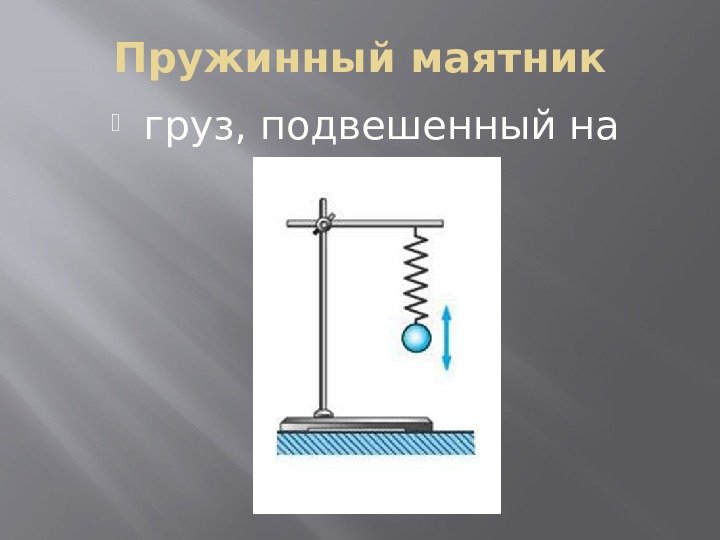  Подвесьте  один грузик  массой 100 г  к пружине. Отклоните маятник от положения равновесия (растяните пружину на 5-6 см) Измерьте промежуток времени, за который  маятник совершает 20 колебаний. Результаты измерений занесите в таблицу. Подвесьте к пружине два грузика по  100 г. Повторите опыт. Результаты измерений занесите в таблицу.  Повторите опыт с тремя грузиками.   Для каждого опыта  вычислите период колебаний по формуле   результат вычислений запишете в таблицу.  Для каждого опыта рассчитайте частоту  колебаний по формуле    , результат вычислений запишете в таблицу 6. Сделайте выводПериод колебаний пружинного маятника ____________             от массы груза .                                                                             (зависит или не зависит)Чем ___________  масса груза , тем ________________    период его колебаний.      (больше или меньше)                                                               (больше или меньше)Частота колебаний пружинного маятника ____________                от массы груза   маятника.                                	                                         (зависит или не зависит) Чем _____________ масса груза, тем ______________ частота его колебаний.          (больше или меньше)	         Работа в группе:Распределите обязанности каждого участника группы:Кто следит за временем самого эксперимента;Кто собирает установку;Кто считает количество полных периодов математического маятника;Кто следит за временем 20 полных колебаний;Кто вычисляет период колебаний и строит график зависимости;Кто выступает с результатами исследования. На выступление отводится время: 1- мин.Группа № 4                  Инструкция по выполнению исследовательской работыТема: Исследование пружинного маятника.Цель исследования: изучить зависимость периода колебаний маятника от различных параметровГипотеза: период колебаний пружинного маятника зависит от жесткости пружины.Оборудование: штатив с муфтой и кольцом, часы с секундной стрелкой, пружинный маятник, набор пружин различной жесткости (k1=     Н/м, k2=     Н/м, k3=     Н/м), секундомер, линейка, калькулятор. Ход исследовательской работы Подвести груз массой 100 г к пружине № 1.Отклоните маятник от положения равновесия (растяните пружину грузик вниз на 5-6 см).Измерьте промежуток времени, за который маятник совершает 20 колебаний. Результаты занесите в таблицу.Повторите опыт с пружиной № 2 и № 3.Для каждого опыта  вычислите период колебаний по формуле   результат вычисления запишете в таблицу.  Для каждого опыта рассчитайте частоту  колебаний по формуле    , результат вычисления запишете в таблицу 6. Сделайте выводПериод колебаний пружинного маятника ____________             от жесткости пружины .                                                                             (зависит или не зависит)Чем ___________  жесткость груза , тем ________________    период его колебаний.      (больше или меньше)                                                               (больше или меньше)Частота колебаний пружинного маятника ____________                от жесткости пружины.                                	                                         (зависит или не зависит) Чем _____________ жесткость, тем ______________ частота его колебаний.          (больше или меньше)	         Работа в группе:Распределите обязанности каждого участника группы:Кто следит за временем самого эксперимента;Кто собирает установку;Кто считает количество полных периодов математического маятника;Кто следит за временем 20 полных колебаний;Кто вычисляет период колебаний и строит график зависимости;Кто выступает с результатами исследования. На выступление отводится 1 мин.Тема, классМеханические колебания. Маятники  (9 класс)Механические колебания. Маятники  (9 класс)Механические колебания. Маятники  (9 класс)УМКФизика 7-9 классы. Авторы: Перышкин А.В. Гутник Е.М. и др.. Издательство «Дрофа»Физика 7-9 классы. Авторы: Перышкин А.В. Гутник Е.М. и др.. Издательство «Дрофа»Физика 7-9 классы. Авторы: Перышкин А.В. Гутник Е.М. и др.. Издательство «Дрофа»Тип урокаУрок открытия нового знанияУрок открытия нового знанияУрок открытия нового знанияТехнологияПроблемное обучениеПроблемное обучениеПроблемное обучениеМетод обученияОрганизация исследовательской деятельностиОрганизация исследовательской деятельностиОрганизация исследовательской деятельностиФорма урокаУрок «Исследование»Урок «Исследование»Урок «Исследование»Цели урокадля учителя:1.Сформировать представления   обучающихся о зависимости основных физических характеристиках, используемых для описания колебательного движения, от различных параметров.2.Научить обучающихся основным элементам исследовательской деятельности (формулирование цели исследования, выдвижение гипотез, определения способа проверки гипотез, непосредственное выполнение эксперимента, интерпретация и   оценка полученных результатов)для обучающихся:1. Изучить зависимость периода и частоты колебаний от различных параметров2. Научиться основным  элементам исследовательской деятельности для учителя:1.Сформировать представления   обучающихся о зависимости основных физических характеристиках, используемых для описания колебательного движения, от различных параметров.2.Научить обучающихся основным элементам исследовательской деятельности (формулирование цели исследования, выдвижение гипотез, определения способа проверки гипотез, непосредственное выполнение эксперимента, интерпретация и   оценка полученных результатов)для обучающихся:1. Изучить зависимость периода и частоты колебаний от различных параметров2. Научиться основным  элементам исследовательской деятельности для учителя:1.Сформировать представления   обучающихся о зависимости основных физических характеристиках, используемых для описания колебательного движения, от различных параметров.2.Научить обучающихся основным элементам исследовательской деятельности (формулирование цели исследования, выдвижение гипотез, определения способа проверки гипотез, непосредственное выполнение эксперимента, интерпретация и   оценка полученных результатов)для обучающихся:1. Изучить зависимость периода и частоты колебаний от различных параметров2. Научиться основным  элементам исследовательской деятельности ЗадачиличностныеметапредметныепредметныеЗадачиОбеспечить познавательную мотивацию учащихся при изучении механических колебаний через предъявление проблемной ситуации     Организовать исследовательскую деятельность в группах по решению учебной задачи1)исследовать зависимость периода математического и пружинного маятников от различных параметров;2) обнаруживать зависимости между физическими исследуемыми величинами; Планируемые результатыличностныеметапредметныепредметныеПланируемые результаты-определять общие для всех правила поведения; - определять правила работы в парах; -оценивать усваиваемое содержание учебного материала  - устанавливать связь между целью деятельности и ее результатом.Развитие универсальных учебных действий: Познавательные –развитие мышления учащихся в ходе эксперимента, приобретение опыта при добыче информации. Коммуникативные –формирование умения выражать свои мысли, умения работать в группе одноклассников при работе над созданием мини-проекта, развития монологической и диалогической речи.Регулятивные – овладение навыками организации учебной деятельностиПовторить: 1) понятия: колебательная система, математический, пружинный маятники; 2) основные характеристики колебательного движения: (амплитуда, период, частота) -Формировать умения: 1) исследовать зависимость периода математического и пружинного маятников от массы груза;2) обнаруживать зависимости между физическими величинами (периодом математического и пружинного маятников и массой груза);3) представлять результаты измерений в виде таблицы и графика. Способ организации взаимодействия- фронтальная работа;- работа в малых группах- фронтальная работа;- работа в малых группах- фронтальная работа;- работа в малых группахОбразовательные ресурсыТСО: компьютер, медиапроектор, Оборудование: штатив с муфтой и лапкой, нить длиной 1,3 м, пружины с различной жесткостью, набор грузов разной массы, линейка,  транспортир, секундомер, измерительная лента, калькулятор (количество зависит от числа сформированных групп) Пособия: Учебник Физика.9 класс (автор Перышкин А.В. ГутникЕ.М. и др.), презентация, «Рабочий лист ученика» для каждого обучающегосяТСО: компьютер, медиапроектор, Оборудование: штатив с муфтой и лапкой, нить длиной 1,3 м, пружины с различной жесткостью, набор грузов разной массы, линейка,  транспортир, секундомер, измерительная лента, калькулятор (количество зависит от числа сформированных групп) Пособия: Учебник Физика.9 класс (автор Перышкин А.В. ГутникЕ.М. и др.), презентация, «Рабочий лист ученика» для каждого обучающегосяТСО: компьютер, медиапроектор, Оборудование: штатив с муфтой и лапкой, нить длиной 1,3 м, пружины с различной жесткостью, набор грузов разной массы, линейка,  транспортир, секундомер, измерительная лента, калькулятор (количество зависит от числа сформированных групп) Пособия: Учебник Физика.9 класс (автор Перышкин А.В. ГутникЕ.М. и др.), презентация, «Рабочий лист ученика» для каждого обучающегосяОсновные понятияколебательная система, математический, пружинный маятники; основные характеристики колебательного движения: амплитуда, период, частотаколебательная система, математический, пружинный маятники; основные характеристики колебательного движения: амплитуда, период, частотаколебательная система, математический, пружинный маятники; основные характеристики колебательного движения: амплитуда, период, частотаМежпредметные связи математика математика математикаЭтапыурокаЗадачиэтапаДЕЯТЕЛЬНОСТЬ УЧИТЕЛЯДЕЯТЕЛЬНОСТЬ УЧИТЕЛЯДЕЯТЕЛЬНОСТЬ   ОБУЧАЮЩЕГОСЯДЕЯТЕЛЬНОСТЬ   ОБУЧАЮЩЕГОСЯДЕЯТЕЛЬНОСТЬ   ОБУЧАЮЩЕГОСЯДЕЯТЕЛЬНОСТЬ   ОБУЧАЮЩЕГОСЯДЕЯТЕЛЬНОСТЬ   ОБУЧАЮЩЕГОСЯДЕЯТЕЛЬНОСТЬ   ОБУЧАЮЩЕГОСЯЭтапыурокаЗадачиэтапаДЕЯТЕЛЬНОСТЬ УЧИТЕЛЯДЕЯТЕЛЬНОСТЬ УЧИТЕЛЯПознавательнаяПознавательнаяКоммуникативнаяКоммуникативнаяРегулятивнаяРегулятивнаяЭтапыурокаЗадачиэтапаДЕЯТЕЛЬНОСТЬ УЧИТЕЛЯДЕЯТЕЛЬНОСТЬ УЧИТЕЛЯОсуществляемые действияФормируемые способы деятельностиОсуществляемые действияФормируемые способы деятельностиОсуществляемые действияФормируемые способы деятельностиI. Организационно-мотивационный этапI. Организационно-мотивационный этапI. Организационно-мотивационный этапI. Организационно-мотивационный этапI. Организационно-мотивационный этапI. Организационно-мотивационный этапI. Организационно-мотивационный этапI. Организационно-мотивационный этапI. Организационно-мотивационный этапI. Организационно-мотивационный этапОрганизационный моментМотивацияПодготовка обучающихся к восприятию учебного материалаПовторить основные понятия темыПодготовка обучающихся к восприятию учебного материалаПовторить основные понятия темыРаспределение обучающихся по группам (по желанию обучающихся)Проводит фронтальный опрос по основным понятиям темыАктуализируют основные понятия темы, отвечая на вопросы учителя;формируют представления  о направлении предстоящей деятельности на урокеЛогические действия постановки и решения проблемВзаимодействуют с учителем во время беседы, осуществляемой во фронтальном режиме.Слушать собеседника, строить высказывания;развитие навыков общения Принимают решения и осуществляют выбор в учебной  и познавательной деятельности Рефлексия  уровня собственных знаний по теме Уметь планировать свою деятельность в соответствии с целевой установкой, высказывать мнения по существу полученного заданияII.  Усвоение новых знаний и способов действияII.  Усвоение новых знаний и способов действияII.  Усвоение новых знаний и способов действияII.  Усвоение новых знаний и способов действияII.  Усвоение новых знаний и способов действияII.  Усвоение новых знаний и способов действияII.  Усвоение новых знаний и способов действияII.  Усвоение новых знаний и способов действияII.  Усвоение новых знаний и способов действияII.  Усвоение новых знаний и способов действияПроблемная ситуацияЦелеполаганиеВыдвижение гипотезОпределение способов деятельностиОбеспечить познавательную мотивацию обучающихся при изучении механических колебаний через предъявление проблемной ситуацииОпределить  цель и задачи урокаОрганизовать исследовательскую деятельность в  группах по решению учебной задачиОбеспечить познавательную мотивацию обучающихся при изучении механических колебаний через предъявление проблемной ситуацииОпределить  цель и задачи урокаОрганизовать исследовательскую деятельность в  группах по решению учебной задачиУчитель предлагает обучающимся для определения темы урока видеосюжет «Колебания маятников».  Стимулирует обучающихся к  выявлению проблемы, формулированию цели учебного занятия, выдвижению гипотез исследования.Обсуждает с обучающимися способы реализации исследования. Выявляют  недостаток в знаниях  для объяснения предложенной учебной задачи.Осознают необходимость в более детальном изучении темы.Предлагают пути решения проблемылогические, действия постановки и решения проблемВыстраивают  продуктивное взаимодействие со сверстниками и учителем.Коммуникативные- постановка вопроса, управление поведением партнера, точность выражать свои мыслиВключаются в процесс целеполагания ,Выдвигают гипотезыОпределяют способы деятельностиУметь планировать свою деятельность в соответствии с целевой установкой, высказывать мнения по существу полученного задания III. Реализация способов деятельностиIII. Реализация способов деятельностиIII. Реализация способов деятельностиIII. Реализация способов деятельностиIII. Реализация способов деятельностиIII. Реализация способов деятельностиIII. Реализация способов деятельностиIII. Реализация способов деятельностиIII. Реализация способов деятельностиIII. Реализация способов деятельностиВыполнение экспериментальной  работыИсследовать зависимость периода и частоты свободных колебаний нитяного маятника различных параметров    Исследовать зависимость периода и частоты свободных колебаний нитяного маятника различных параметров    Организует работу в парах по выяснению зависимости периода колебаний маятника от физических величинУчитель раздает карты с инструкции ми по выполнению экспериментальных работ, консультирует, наблюдает, корректируетВыполняют эксперименты,развивают умения работать с учебным оборудованиемАнализируют, сравнивают, обсуждают (работа в мини-группах)логические, действия постановки и решения проблемОбсуждают эксперимент, выполняют его.Выстраивают  продуктивное взаимодействие  партнеров по группе Выполняют самостоятельно задания, делают выводы, готовят отчет по заданию.Коммуникативные- постановка вопроса, управление поведением партнера, точность выражать свои мыслиПланируют порядок проведения эксперимента Корректируют порядок действий в случае необходимости-установление последовательности действий в соответствии с установленной целью и учётом предполагаемого результата;-умение внести изменения в план в случае несоответствия с эталоном;- формирование навыков рефлексии, оценки работы сверстников и самооценкиIV. Представление результатов исследовательской работы и рефлексияIV. Представление результатов исследовательской работы и рефлексияIV. Представление результатов исследовательской работы и рефлексияIV. Представление результатов исследовательской работы и рефлексияIV. Представление результатов исследовательской работы и рефлексияIV. Представление результатов исследовательской работы и рефлексияIV. Представление результатов исследовательской работы и рефлексияIV. Представление результатов исследовательской работы и рефлексияIV. Представление результатов исследовательской работы и рефлексияIV. Представление результатов исследовательской работы и рефлексияПредставление результатов экспериментальной деятельности Обобщение темы урока Рефлексия исследовательской деятельностиПредставить результаты экспериментаСравнить результаты измерений с ранее выдвинутыми гипотезамиПредставить результаты экспериментаСравнить результаты измерений с ранее выдвинутыми гипотезамиПредлагает каждой группе представить результаты своего мини-исследованияПредставляют результаты работыРазвитие мышления на основе формирования умения устанавливать факты, строить модели и выдвигать гипотезыУчаствуют в обсуждении, задают вопросы и  отвечают на нихУметь формулировать собственное мнениеКонтроль ответов  товарищей,  вносят коррективы, осознание  новой информации  Соотносят ожидаемые результаты от урока с достигнутымиОпределение и осознание усвоенного и ещё подлежащего усвоению; оценивание усвоенногоУмение слушать, умение вносить коррективыВОПРОС:до опытадо опытадо опытапосле опытапосле опытапосле опытаВОПРОС:данетне знаюданетне знаюЗависит ли период (частота) колебаний нитяного маятника от:1.______________2.________________Зависит ли период (частота) колебаний  пружинного  маятника от:1._________________2.________________№ опытаl , смNt,сT, cν, Гц11002026020320204520№ опытаl , смm, гNt,сT, cν, Гц170202702037020№ опытаm, гNt,сT, cν, Гц110020220020330020№ опытак, Н/мNt,сT, cν, Гц120220320